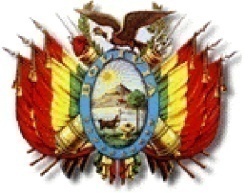 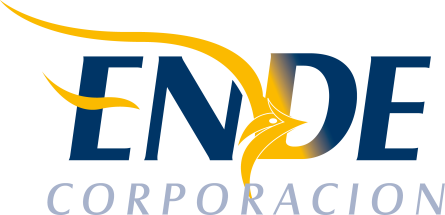                          ESTADO PLURINACIONAL DE BOLIVIAEMPRESA NACIONAL DE ELECTRICIDAD - ENDECONTRATACION DIRECTA CON PROCESO PREVIO: CM-BYS-02-2016“ANALISTA DE MERCADOS”RESULTADO DEL PROCESO DE CONTRATACION La Empresa Nacional de Electricidad (ENDE), comunica que en el proceso de contratación directa CM-BYS-02-2016 “ANALISTA DE MERCADOS”, no se presentaron propuestas a la expresión de interés). Cochabamba, mayo 2016